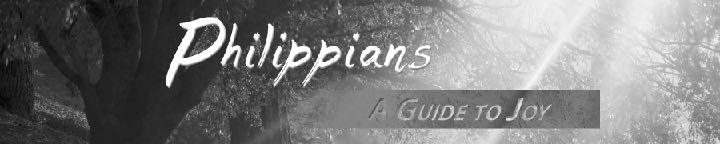 Philippians 3:12-16 — Running To WinJuly 19, 2020I press on toward the goal for the prize of the upward call of God in Christ Jesus. Philippians 3:14 (ESV)Why work on spiritual maturity?Principles of Spiritual MaturitySpiritual maturity begins when I realize I need to mature.Not that I have already obtained this or am already perfect,… Philippians 3:12 (ESV)Spiritual maturity takes effort and hard work.…but I press on to make it my own,… Philippians 3:12 (ESV)Do you not know that in a race all the runners run, but only one receives the prize? So run that you may obtain it. Every athlete exercises self-control in all things. They do it to receive a perishable wreath, but we an imperishable. So I do not run aimlessly; I do not box as one beating the air. But I discipline my body and keep it under control, lest after preaching to others I myself should be disqualified. 1 Corinthians 9:24–27 (ESV)Therefore, since we are surrounded by so great a cloud of witnesses, let us also lay aside every weight, and sin which clings so closely, and let us run with endurance the race that is set before us, looking to Jesus, the founder and perfecter of our faith, who for the joy that was set before him endured the cross, despising the shame, and is seated at the right hand of the throne of God. Hebrews 12:1–2 (ESV)We pursue spiritual maturity when our heart is filled with gratitude to Jesus.…but I press on to make it my own, because Christ Jesus has made me his own. Philippians 3:12 (ESV)Spiritual maturity requires learning to focus on one thing.Brothers, I do not consider that I have made it my own. But one thing I do: forgetting what lies behind and straining forward to what lies ahead,… Philippians 3:13 (ESV)The secret of progress in anything is learning to not be distracted by everything.I need to forget the achievements and the failures of my past.I need to put all of my effort into being more like Jesus in the future.Spiritual maturity in this life comes with great reward in the next life.I press on toward the goal for the prize of the upward call of God in Christ Jesus. Philippians 3:14 (ESV)“Look, I am coming soon! My reward is with me, and I will give to each person according to what they have done. Revelation 22:12 (NIV)Watch out that you do not lose what we have worked for, but that you may be rewarded fully. 2 John 8 (NIV)And without faith it is impossible to please him, for whoever would draw near to God must believe that he exists and that he rewards those who seek him. Hebrews 11:6 (ESV)There is no other path to spiritual maturity beside the one Paul gave.Let those of us who are mature think this way, and if in anything you think otherwise, God will reveal that also to you. Philippians 3:15 (ESV)If we become complacent, we can lose spiritual maturity.Only let us hold true to what we have attained. Philippians 3:16 (ESV)ConclusionSpiritual maturity doesn’t just happen. We need to work hard to pursue it, like an athlete running to win.Be careful of theological and practical perfectionism. As soon as we think we do not need to be more like Christ, we will become less like Christ.Progress in anything requires not being distracted by everything. To grow in Christ, we need to learn to silence distractions in our life, let go of our past, and focus on the future.We purse spiritual maturity when our heart is filled with gratitude to Jesus for what he has done.Pursing spiritual maturity in this life comes with great reward in the next life.When we gain spiritual maturity, if we become complacent, we can lose spiritual maturity.Life Group QuestionsWhat stuck out to you in the message? What is one thing you will apply?How can people let the successes and failures of the past erode their capacity for spiritual maturity?Paul was a “one-thing” guys. What would people who know you well say is your “one-thing”? What is one change you can make in your life this week to make spiritual maturity a priority?Read Ephesians 4:11-16. After reading these verses, how would you describe genuine spiritual maturity? How does God use other people to help us mature?Read Romans 5:3-5, James 1:3-5. How does God use suffering to help us mature in Jesus?Read Colossians 1:28-29. What role do pastors and teachers play in helping us become more like Jesus? How seriously should they take their job?God uses a variety of means to grow us in Christ. Some way are: Listening to pastors and teachers, Bible reading, prayer, Christian friendships, reading of Christian books, Scripture memory, and serving others in the church. What is one area you will focus on this week to improve your maturity in Christ? What is your plan to make it happen?Whoever has the Son has life; whoever does not have the Son of God does not have life. 1 John 5:12 (ESV)Religion leads to a life of pride and despair. Christianity leads to a life of humility and joy.Jesus is the answer.Justification — I trust Jesus alone to be made right with God.…and be found in him, not having a righteousness of my own that comes from the law, but that which comes through faith in Christ, the righteousness from God that depends on faith— Philippians 3:9 (ESV)…as it is written: “None is righteous, no, not one; no one understands; no one seeks for God. All have turned aside; together they have become worthless; no one does good, not even one.” Romans 3:10–12 (ESV)It’s your sins that have cut you off from God. Because of your sins, he has turned away and will not listen anymore. Isaiah 59:2 (NLT)For our sake he made him to be sin who knew no sin, so that in him we might become the righteousness of God. 2 Corinthians 5:21 (ESV)For Christianity, Jesus has done all the work and all we do is trust him. In all others religions we must do all the work and trust ourselves.Sanctification — Now that I am saved by Jesus, I want to know Jesus better and become more like him.…that I may know him and the power of his resurrection, and may share his sufferings, becoming like him in his death, Philippians 3:10 (ESV)Knowing Jesus is experiencing the power of His resurrection.Suffering for Christ brings us closer to Christ.Remember the word that I said to you: ‘A servant is not greater than his master.’ If they persecuted me, they will also persecute you…’ 
John 15:20 (ESV)Glorification — I look forward to an eternity with Jesus in a resurrected body like Jesus.…that by any means possible I may attain the resurrection from the dead. Philippians 3:11 (ESV)ConclusionReligious people are dogs. Religion is rubbish. Trusting in Jesus alone is the only answer.Jesus plus anything ruins everything.Life Group QuestionsWhat stuck out to you in the message? What is one thing you will apply?What sets the Christians faith apart from all other religions?According to these verses, how does someone become a Christians? How do they live as a Christian?Read Galatians 3:1-14. What were the blessings the Galatians experienced by simple faith in Jesus? What were the consequences of relying on their actions (works of the law) instead of simple faith in Jesus? What does trusting in anything besides simple faith in Jesus to do our relationship with God?Read Romans 3:21-31. The only way anyone is justified before God is by faith in Jesus. That means there is no room for boasting about what we have done or who we are. How does the gospel bring peace to our racially charged culture where some ethnic groups claim to be oppressed by others and some superior to others?